LAPORAN RESMIPRAKTIKUM ENERGI TERBARUKANTEKNIK ELEKTRO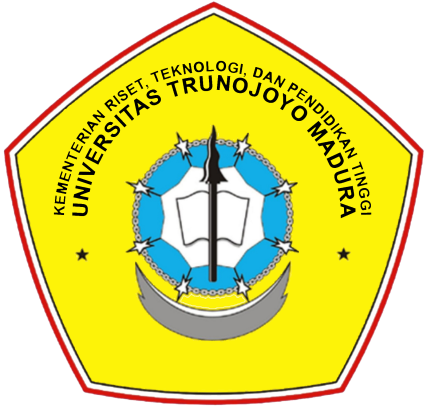 Disusun Oleh :TELAH DISETUJUI TANGGAL :
KOORDINATOR PRAKTIKUMMAIMUN MAHASINUL KHULUQNIM 140431100116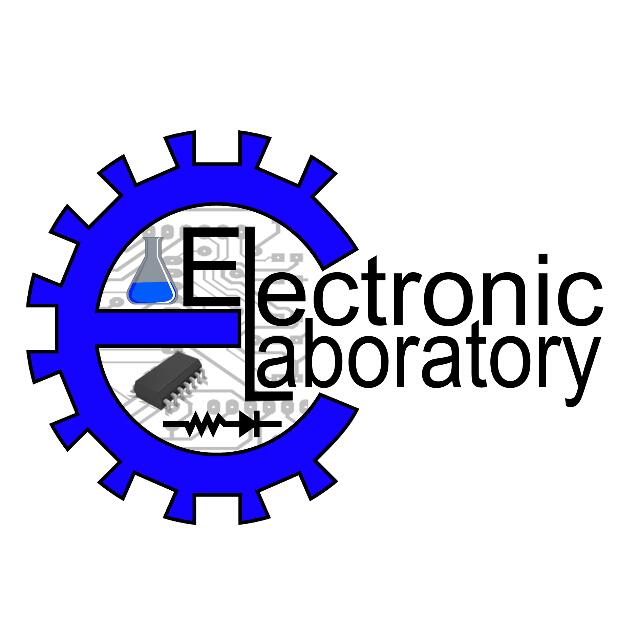 LABORATURIUM DASARPROGRAM STUDI S1 TEKNIK ELEKTROFAKULTAS TEKNIKUNIVERSITAS TRUNOJOYO MADURA2017LEMBAR ASISTENSI AtauLEMBAR PENGESAHAN PRAKTIKUMKATA PENGANTAR[TULIS TANGAN TINTA BIRU]Bangkalan,                2017TTD		PraktikanCOVER 	 iLEMBAR PENGESAHAN PRAKTIKUM 	 iiKATA PENGANTAR 	 iiiDAFTAR ISI 	 ivMODUL 1 	 1Tujuan Praktikum	 2Landasanr Teori 	 3Alat dan Bahan 	 5Langkah Percobaan 	 6Hasil Percobaan 	 7Tugas 	 8 Penutup 	 9Lampiran 	 10MODUL 2 	 112.1.Tujuan Praktikum 	 122.2. Landasanr Teori 	 132.3.Alat dan Bahan 	 152.4.Langkah Percobaan 	 162.5.Hasil Percobaan 	 172.6.Tugas 	 182.7. Penutup 	 192.8. Lampiran 	 20PENUTUP 	 501.Simpulan ( )*dari semua kegiatan praktikum )…………………..502.Saran (  )*dari semua kegiatan praktikum )…………………………51[TULIS TANGAN TINTA BIRU]KUMPULAN LAPORANRESMI PER MODUL YAITU MODUL 1-5(HALAMAN HARUS URUT)Penutup1.  SimpulanBerdasarkan    praktikum    dari    modul    1-5,    dapat    kita    simpulkan    bahwa……………………………………………………………………………...……………………………………………………………………………...……………………………………………………………………………...……………………………………………………………………………...2.  Saran……………………………………………………………………………...……………………………………………………………………………...……………………………………………………………………………...……………………………………………………………………………...……………………………………………………………………………...[TULIS TANGAN TINTA BIRU]